www.czechstepbystep.czKrátké české zprávy: Počasí v létě
Před poslechem:					                                       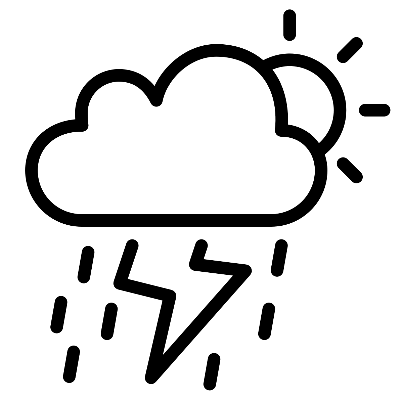 1. Povídejte si.   1. Jaké počasí máte rád/a?2. Sledujete předpověď počasí? Jakou aplikaci používáte?………………………………………………………................Při poslechu:2. Označte, co je správně.1. V létě jsou v Česku teploty nad 40 / 30 stupňů.2. Občas se vyskytnou i bouřky / mlhy.3. Horké počasí je kvůli změnám v proudění vody v Atlantském / Tichém oceánu.4. El Niño znamená chlapeček / holčička.5. Když je El Niño aktivní, roste / klesá globální teplota o 0,2 stupně.6. El Niño způsobuje nevýrazné / výrazné projevy extrémního počasí. ……………………………………………………………………………………..Po poslechu:3. Doplňte slova do textu. Jedno slovo nebudete potřebovat.  ▲ provázejí ▲všechen ▲ následujících ▲ silný ▲ podle ▲ proudění ▲ celém ▲ jev ▲ bouřkyExtrémní počasíLetní počasí v Česku (1.) _______ vysoké teploty nad 30 stupňů Celsia. Zároveň se na celém území objevují (2.) _______, které někdy doprovází (3.) _______ vítr.  Výrazně teplé počasí způsobují změny v (4.) _______ vody v Tichém oceánu. Tento klimatický (5.) _______ se nazývá El Niño (španělsky „chlapeček“) a ovlivňuje počasí na (6.) ______ světě včetně Evropy. V letech, kdy je El Niño aktivní, (7.) _______ historických měření roste průměrná globální teplota až o 0,2 stupně. V důsledku toho může svět v (8.) _______ letech zažít výrazné projevy extrémního počasí.